UNIFIED PLANNING WORK PROGRAMFISCAL YEAR 2020Approved May 2nd, 2019 by Resolution # 2019-1Prepared by:Southeast Arkansas Regional Planning CommissionIn cooperation with:Cities of Pine Bluff and White HallJefferson CountyPine Bluff Transit (PBT) and Southeast Arkansas Transit (SEAT)Arkansas Department of Transportation (ArDOT)Federal Highway AdministrationFederal Transit AdministrationThe preparation and publication of this document was funded in part through grants provided by the United States Department of Transportation, Federal Highway Administration, and Federal Transit Administration.  The provision of Federal financial assistance should not be construed as denoting U.S. Department of Transportation approval of plans, policies, programs, or projects contained herein.NOTICE OF NONDISCRIMINATION:The Southeast Arkansas Regional Planning Commission (SEARPC) complies with all civil rights provisions of federal statutes and related authorities that prohibit discrimination in programs and activities receiving federal financial assistance.  Therefore, SEARPC does not discriminate on the basis of race, sex, color, age, national origin, religion, or disability, in the admission, access to and treatment in SEARPC’s programs and activities, as well as SEARPC’s hiring or employment practices.  Complaints of alleged discrimination and inquiries regarding the SEARPC’s nondiscrimination policies may be directed to Larry Reynolds, Director/Study Director, 1300 Ohio, Suite B, Pine Bluff, AR  71601 (870) 534-4247 or the following email address:  sarpc1@cablelynx.com.  This notice will be made available from the SEARPC office in large print, on audiotape and in braille upon request.TABLE OF CONTENTSINTRODUCTIONWhat is a Metropolitan Planning Organization (MPO)?A Metropolitan Planning Organization or MPO is a transportation policy-making agency comprised of representatives from local governments and transportation agencies. The Federal Surface Transportation Act of 1973 required any urbanized area with a population over 50,000 people to have a designated MPO. That requirement has been continued by all federal transportation statutes including the most recent legislation signed into law on December 4, 2015 and titled Fixing America’s Surface Transportation (FAST) Act.For the Pine Bluff-White Hall urbanized area which includes some portion of unincorporated Jefferson County this designation is called the Pine Bluff Area Transportation Study (PBATS) area. The Southeast Arkansas Regional Planning Commission (SEARPC) has been designated the MPO for PBATS.  The MPO is comprised of two committees; 1) the Policy Committee which serves as the governing body and provides policy guidance and; 2) the Technical   Committee which provides technical support and guidance in the transportation planning process.Policy guidance and overall direction for the integrated, multi-modal, urban transportation planning process is provided by the PBATS Policy Committee.  The Policy Committee includes the Mayor and one Alderman from the Cities of Pine Bluff and White Hall, the County Judge and one Quorum Court member, the ArDOT District 2 Engineer and ArDOT MPO Coordinator, and an ex-officio representative from both the Southeast Arkansas Regional Planning Commission (SEARPC) and the Jefferson County Port Authority.  Table 1 identifies current members.  The Policy Committee reviews and approves both the UPWP and TIP and is responsible for approving the Metropolitan Transportation Plan for the Study Area.  The PBATS Technical Committee assists the Policy Committee by reviewing and making recommendations on the Metropolitan Transportation Plan, reports, and studies that the Policy Committee must approve.  The TAC members are those technical and professional staff members of local governments and ArDOT who are responsible for planning and managing various transportation systems within the Study Area and a non-voting ex-officio representative from the Federal Highway Administration (FHWA).  See below for current members.1TABLE 1PBATS MEMBERSHIP2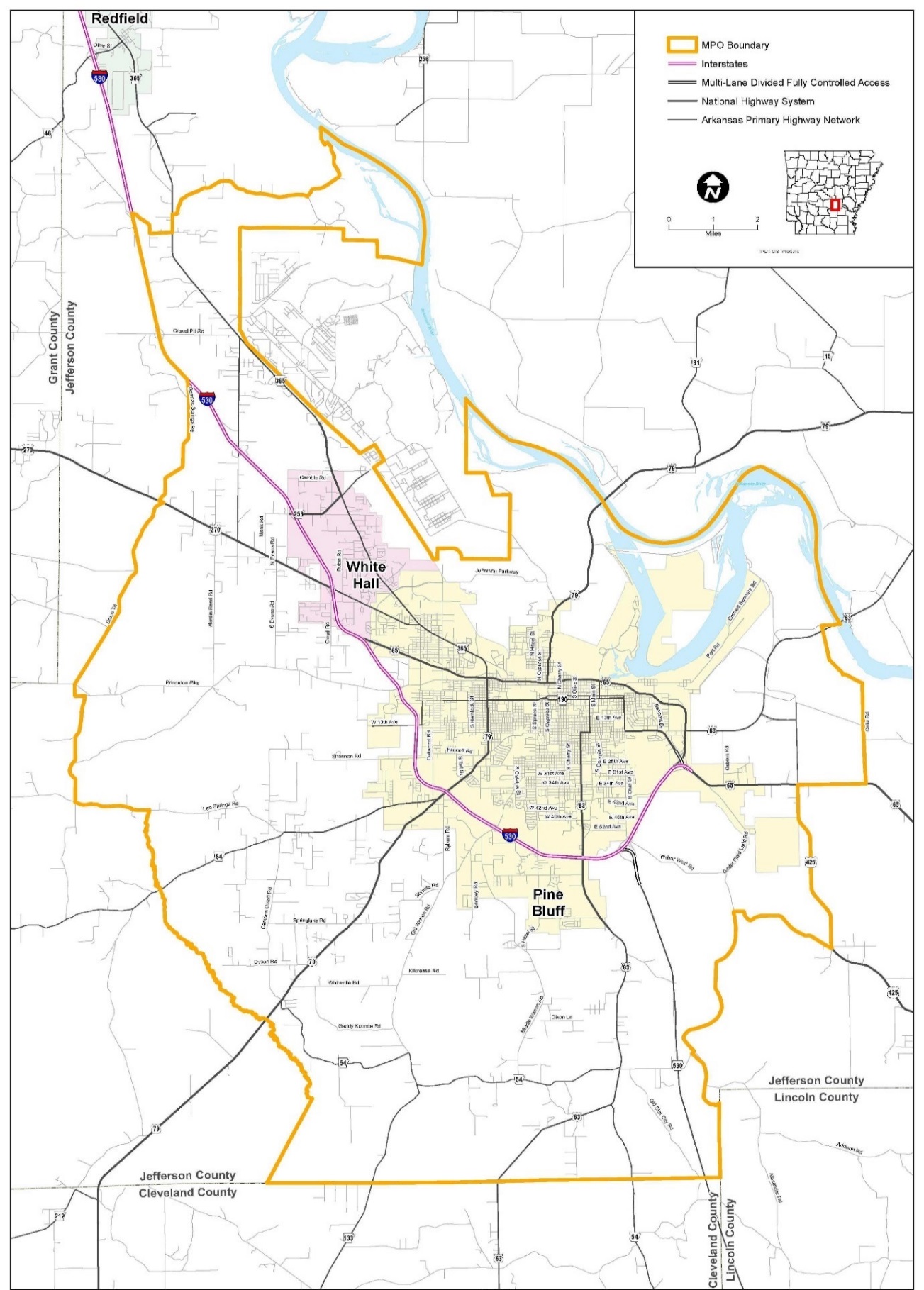 MPO STUDY AREA3THIS PAGE LEFT INTENTIONALLY BLANK4MPO FunctionMetropolitan Planning Organizations have five essential functions and are responsible for the development and maintenance of three (3) key documents.The essential functions are:Establish and manage a fair and impartial setting for effective regional transportation decision making in the metropolitan area.Identify and evaluate transportation improvement options.Prepare and maintain the Metropolitan Transportation Plan for the area that addresses mobility and access for people and freight; as well as, maintaining efficient system performance, preservation and quality of life.Develop a Transportation Improvement Plan that serves as a short range plan to meet the area’s goals.Involve the public in the transportation planning process.Primary Documents Produced by the MPOThe Unified Planning Work Program (UPWP). The UPWP serves as the activity and budget document for the MPO staff and identifies transportation actions to be performed on an annual basis.The Metropolitan Transportation Plan (MTP).  The MTP is the long range strategic transportation planning document that identifies future investments to be made in the area’s transportation system. This plan is updated every five years.The Transportation Improvement Plan (TIP). The TIP is a four-year funding program that implements the transportation projects and policies identified in the MTP. It is must be updated at least once every four years but may be updated more frequently.Planning ProcessAs the designated Metropolitan Planning Organization for the Pine Bluff-White Hall urbanized area, the Southeast Arkansas Regional Planning Commission is responsible under Section 134 of Title 23, United States Code for carrying out a cooperative, comprehensive, and continuous (3-C) process designed to promote involvement by all users of the transportation system, such as the business community, community groups, environmental organizations, freight operators, and the general public, through a proactive public participation process.  SEARPC conducts the planning process for the Pine Bluff Area Transportation Study (PBATS) in cooperation with the Arkansas Department of Transportation (ArDOT), Federal Highway Administration (FHWA), Federal Transit Administration (FTA), the Cities of Pine Bluff and White Hall, and Jefferson County.  5Section 134 of Title 23, U.S.C states:Policy – It is in the national interest –(1) To encourage and promote the safe and efficient management, operation, and development of              surface transportation systems that will serve the mobility needs of people and freight and      foster economic growth and development within and between states and urbanized areas,     while minimizing transportation related fuel consumption and air pollution through     metropolitan and statewide planning processes identified in this chapter; and(2) To encourage the continued improvement and evolution of the metropolitan and statewide       transportation planning process by metropolitan planning organizations, State departments of      transportation, and public transit operators as guided by the planning factors identified in     subsection (h) and section 135(d)Planning Factors (as identified in Section 134 of Title 23, U.S.C. subsection h)Support the economic vitality of the United States, the States and Metropolitan Areas, especially by enabling global competitiveness, productivity and efficiency;Increase the safety of the transportation system for motorized and non-motorized users;Increase the security of the transportation system for motorized and non-motorized users;Increase the accessibility and mobility options available to people and for freight;Protect and enhance the environment, promote energy conservation, and improve quality of life, and promote consistency between transportation improvements and State and local planned growth and economic development patterns; Enhance the integration and connectivity of the transportation system, across and between modes, for people and freight; Promote efficient system management and operation; andEmphasize the preservation of the existing transportation system.The FAST Act included two additional factors:Improve the resiliency and reliability of the transportation system and reduce or mitigate storm water impacts on surface transportation; andEnhance travel and tourism.The Planning Factors, which apply to each Element of the Unified Planning Work Program, are listed in Table 2 below:TABLE 26UPWP PurposeThe UPWP describes the planning activities that the metropolitan transportation planning organization and other agencies propose to undertake during the FY 2020 (July 1, 2019 – June 30, 2020) to address local and regional transportation issues.  The Unified Planning Work Program also provides budgeting and proposed expenditures of local, state and federal funds used to support the various planning activities while providing a management tool for the MPO and the funding agencies in scheduling transportation planning activities, products and milestones.Pursuant to these functions, the PBATS FY2020 UPWP is the document identifying all USDOT funded transportation planning activities that will be undertaken within the Pine Bluff-White Hall Metropolitan Area by the Southeast Arkansas Regional Planning Commission (SEARPC) during the FY 2020 project year. The UPWP has been developed as a cooperative venture between SEARPC (which provides administrative staff for the PBATS MPO), ArDOT, FHWA, FTA, City of Pine Bluff, City of White Hall, and Jefferson County.WORK ELEMENTSFive work categories or tasks have been developed relative to the planning process that address the factors of the FAST ACT listed previously.  These are as follows:  Task 1:  44.21  Program Support and AdministrationTask 2:  44.22  General Development and Comprehensive PlanningTask 3:  44.23  Long Range Transportation Planning Task 4:  44.24  Short Range Transportation PlanningTask 5:  44.25  Transportation Improvement Program.  744.21  PROGRAM SUPPORT AND ADMINISTRATION DESCRIPTIONThe purpose of this task is to ensure that the transportation planning process conducted in the Study Area is continuous, cooperative and comprehensive, and that it has resulted in plans and programs consistent with the comprehensive planned development of the urbanized area.  The task consists of the daily administrative and management work elements that are necessary to maintain the transportation planning and public participation process for the Pine Bluff-White Hall Urbanized Area for both the FHWA and FTA portions of the program.  This task reflects all those activities associated in ensuring community involvement in the planning process, monitoring of on-going planning activities, and ensuring that all modes of transportation are considered in the planning process in terms of addressing the planning factors as stated in federal transportation legislation.  WORK TASK44.21.01 – Work Program Development and AdministrationA. Financial Management: Provide administrative, budgeting, bookkeeping and     clerical duties required to perform work tasks and comply with ArDOT, FTA and FHWA     requirements. Progress reports, payment requests, budget monitoring and related     documentation will be prepared.B. Administration: MPO staff will prepare reports and agendas for the SEARPC Technical     Committee and Policy Board meetings and respond to committee and/or Policy Board requests     and maintain program management and coordination. An on-going review of MPO by-laws       and policies will be conducted. Evaluation and upgrading of equipment and SEARPC’s     website will continue.C. Record Maintenance: These activities will include all correspondence from ArDOT and local     questions and decisions regarding transportation actions within the MPO area. Committee     memberships, agency agreements, financial documentation and meeting minutes and     attendance rosters will be maintained.D. Document Preparation: Staff will prepare the 2020 UPWP which identifies the transportation     planning and programming activities to be undertaken in the SARPC area as well as an     Annual List of Projects (ALOP). E. Staff Training: MPO staff will participate in various training relative to transportation     requirements including performance measure development and adoption, professional     development and other Planning related topics.F. Community / Member training: Staff will look for ways to provide training to member    agencies, citizens and the media to emphasize the importance of the MPO and community     support through transportation process and to improve understanding of their roles and          responsibilities.844.21 PROGRAM SUPPORT AND ADMINISTRATION (cont.)44.21.02 – Public Information and Citizen ParticipationA. Public Participation Plan: MPO staff will ensure compliance with its current public    Involvement procedures and will annually review and update, when needed, the agency’s     Public Participation Plan.B. Planning assistance: MPO staff will assist SEARPC member organizations in utilizing     transportation resources by relaying information regarding transportation programs (TAP,     etc.). Staff will assist in updating the Master Street plans for each entity and continue     involvement in all local planning issues.C. Intergovernmental review: Review area Federal Transportation Administration (FTA) and     Federal Highway Administration funding applications.END PRODUCTCooperating Agencies:  SEARPC, ArDOT, FHWA, FTA, Pine Bluff Transit, SEAT, City of Pine Bluff, City of White Hall and Jefferson County.44.21 Funding DataLocal           $   5,061            Federal       $ 20,245Total           $ 25,307UPWP Percent      13 %944.22  GENERAL DEVELOPMENT AND COMPREHENSIVE PLANNINGDESCRIPTIONThe maintenance of socio-economic data, land use, and transportation system characteristics on a current basis is necessary to compare and evaluate existing conditions in relation to assumptions and forecasts made in developing transportation plans.  The determination of the magnitude and location of changing demographics and statistics is essential in updating the overall transportation plan and in the scheduling of priority projects in the Transportation Improvement Program.  The purpose of this task is to collect various data and information that is used in the transportation planning process.  The data and information collected is used for the purpose of identifying trends and gaps in connectivity that may result in a lack of transportation related access across various population sectors.WORK TASK44.22.01 – Technical Assistance to Local GovernmentsA. Map Review: SEARPC staff will assist local jurisdictions in map review and amend the     functional classification maps within the study area as needed.44.22.02 – Geographic Information, Graphics and MappingA. GIS Development: SEARPC will work to upgrade PBATS area maps to ArcMap and ArcGIS       format.44.22.03 – Land Use / Socioeconomic Data DevelopmentA. Demographics and Projection: MPO staff will collect and compile demographic data related     to population, housing and employment in order to provide transportation related projections     to assist in prioritizing local projects. Data will be collected from local jurisdictions, ArDOT,     the Census bureau, and American Community Survey (ACS). B. Land Use / Transportation Coordination: SEARPC will assist local jurisdictions in     coordination land use decisions with consideration toward transportation alternatives.  1044.22 GENERAL DEVELOPMENT AND COMPREHENSIVE PLANNING (cont.)END PRODUCTCooperating Agencies:  SEARPC, ArDOT, FHWA, FTA, Pine Bluff Transit, SEAT, City of Pine Bluff, City of White Hall and Jefferson County.44.22 Funding DataLocal          $   4,672           Federal      $ 18,688Total          $ 23,360UPWP Percent        12 %1144.23  LONG RANGE TRANSPORTATION PLANNINGDESCRIPTIONThe 2045 Metropolitan Transportation Plan (MTP) process will take place during FY 2020 and overlap into FY 2021 with adoption schedules no later than September 2020. PBATS’ 2040 MTP plan which was last adopted in 2015 will be continuously reviewed to determine what parts of the plan need to be changed to better reflect the Urban Area’s current and future transportation needs.  To this end, this task will also involve evaluating the work conducted under the other tasks of the UPWP to determine if the Plan is meeting the immediate needs of the Study Area.  Review of local government’s policies and practices that have a bearing on the implementation of the Transportation Plan will also be undertaken as part of this task.During the development of the 2045 MTP staff will assist with the plan development while  monitoring and updating the 2040 MTP and amending it as may be necessary to reflect urgent needs. This will include but is not limited to reviewing the transportation system and policies, identifying a financially constrained list of transportation projects and involving the public in the development of the MTP.  WORK TASK44.23.01 – Metropolitan Transportation PlanA. 2045 Metropolitan Transportation Plan: The development of the 2045 MTP will be the     primary focus of this element of the UPWP. SEARPC has drafted a Letter of Interest and a      draft Scope of Work to outsource the plan’s development. . B. Plan Development: Staff will continue to work with local governments on regional     transportation plans and / or updates:	      a.   Review with local governmental units the Arkansas Bicycle and Pedestrian                         Transportation Plan	                  b.   Encourage coordination of local Regional Bike and Pedestrian Plans with the                         State PlanC. 2040 Metropolitan Transportation Plan: Though development of the 2045 MTP will have      started, staff will be tasked with monitoring and amending the 2040 MTP as needed..1244.23 LONG RANGE TRANSPORTATION PLANNING (cont.)END PRODUCTCooperating Agencies:  SEARPC, ArDOT, FHWA, FTA, Pine Bluff Transit, SEAT, City of Pine Bluff, City of White Hall and Jefferson County.44.23 Funding DataLocal         $ 17,520           Federal     $ 70,080Total         $ 87,601UPWP Percent       45 %1344.24 SHORT RANGE TRANSPORTATION PLANNING DESCRIPTIONThe staff will continue to provide technical assistance to local governments in their planning process as it relates to the MPO 3-C transportation planning process.  We will assist local governments in preparing and administering “Transportation Alternative” program grants (Enhancement, Trail, Safe Routes to Schools, etc.) and other transportation grants as requested or as may come available.  The staff will participate in various community and regional committees directly related to transportation.  Staff will work with local governmental bodies to assist in the understanding of MPO Transportation Planning. WORK TASK44.24.01 – Traffic Monitoring and Analysis of Existing ConditionsA. Traffic Counts: Utilize state and local traffic counts to monitor area of congestion or safety     issues.B. Project Priority List: Staff will work with the TAC to maintain a continuous project priority     list.44.24.02- Traffic Congestion and Safety PlanningA. Crash data analysis and eCrash: Staff will review and monitor traffic accidents and crash     data to identify patterns and use the data to meet FAST Act performance measures when     adopted. MPO will continue working with local governments and law enforcement to     emphasize the importance of utilizing e-Crash accident / incident management system for     transportation planning and assist with any transitionB. Fixing America’s Surface Transportation (FAST) Act compliance / Dashboard and     Graphs: Inclusion of performance measures are required by the FAST ACT. To this end, staff     will continue to work with ArDOT staff and other MPO’s to include performance measures     that will be used to guide future transportation projects. C. Highway Safety Improvement Program – MPO will participate in on-going involvement with      the Highway Safety Improvement Program (HSIP).D. Hazel Street / University Corridor Preliminary Study:  MPO will conduct an analysis of     creating a connection between Hazel Street and University Avenue to determine feasibility     and identify other issues including Hospital access and flooding.E. Intersection Analysis: Staff will review specific intersections (Main & Olive, Dollarway     Road & Robin Street to determine feasibility of improvements to traffic flow in these areas.     Included in this will be a review of possible areas that may be improved by newer traffic     control designs (roundabouts, etc.)1444.24 SHORT RANGE PLANNING (cont.)F. Streetscape extension project: MPO will assist the City of Pine Bluff, Downtown      Development and ArDOT regarding extending the adopted streetscape project on Main      Street beyond 5th Avenue.44.24.03 – Public Transportation, Goods Movement and Intermodal Planning:A. Transit Performance Measures: Staff will work with Pine Bluff Transit and Southeast     Arkansas Transit by providing technical assistance in the implementation of performance       measures once adopted. B. Statewide Public Transportation Coordination Plan: SEARPC staff will assist public transit     operators and local human service providers in coordinating the delivery of transit services.     Staff will monitor and work with ArDOT in the coordination of the Statewide Plan.C. Complete Streets: Continue work with local governments to develop and get implemented a     “Complete Streets” policy for the Cities in the MPO area. D. Comprehensive Plan Development: Staff will coordinate the City of Pine Bluff’s      Comprehensive Plan Development as the leas agency working with Crafton Tull. END PRODUCTCooperating Agencies:  SEARPC, ArDOT, FHWA, FTA, Pine Bluff Transit, SEAT, City of Pine Bluff, City of White Hall and Jefferson County.44.24 Funding DataLocal             $   7,787     Federal         $ 31,147Total             $ 38,934UPWP Percent        20 %1544.25 TRANSPORTATION IMPROVEMENT PROGRAMDESCRIPTIONThe objective of this task is to further the goals and objectives of the Transportation Improvement Program planning process through review and analysis by MPO staff or consultants in support of existing or developing Transportation Improvement Plans. WORK TASK44.25.01 – TIP Development, Project Selection and MonitoringA. Transportation Improvement Program: MPO will adopt, monitor and amend the 2019-2022     Transportation Improvement Program as needed. B. Annual Listing of Projects (ALOP): Listing and publication of Annual List of Projects     (ALOP) in which Federal Highway and Federal Transit funds have been obligated.C. Monitor Project Progress: Monitor progress on TIP projects and keep local government up to     date.D. 2020-2023 Transportation Improvement Plan: Staff will coordinate with ArDOT on the      development of the 2020-2023 TIP.END PRODUCTCooperating Agencies:  SEARPC, ArDOT, FHWA, FTA, Pine Bluff Transit, SEAT, City of Pine Bluff, City of White Hall and Jefferson County.44.25 Funding DataLocal             $   3,893     Federal          $ 15,573Total              $ 19,467UPWP Percent       10 %162020 UPWP FINANCIAL SUMMARYIt is anticipated that in order to complete the work tasks as described in the UPWP, $155,734 in PL and FTA funds will be required.  This amount includes FY2020 Allocated funds of $ 105,463, carryover Planning funds of $ 30,271 and FY2019 unused funds of $ 20,000. The following table indicates the estimated cost by work task in order to complete each task.17THIS PAGE LEFT INTENTIONALLY BLANK18PUBLIC NOTICE OF DRAFT FY2020 UNIFIED PLANNING WORK PROGRAMThe Southeast Arkansas Regional Planning Commission (SEARPC - MPO) is requesting the public to review and provide comments on the draft Fiscal Year (FY) 2020 Unified Planning Work Program (UPWP) for the Pine Bluff Area Transportation Study (PBATS) area.  This document describes what transportation planning activities will be conducted within the Pine Bluff Urbanized Area between July1, 2019 and June 30, 2020. In accordance with the U. S. Department of Transportation rules and regulations the anticipated expenditures are outlined for those activities. The UPWP can be viewed at www.searpc.com and is on file and available for public inspection at the Southeast Arkansas Regional Planning Commission office, located at 1300 Ohio Street, Suite B, Pine Bluff, Arkansas  from the hours of 8:30 a.m. to 12:00 noon and 1:00 p.m. to 4:30 p.m., Monday through Friday, White Hall City Hall 101 Parkway Drive, White Hall, AR, Pine Bluff City Hall , 200 E. 8th Avenue, Pine Bluff, AR and Jefferson County Courthouse , 101 West Barraque, Pine Bluff, AR...  Comments concerning the proposed UPWP will be received beginning Thursday, April 15th, 2019 until 4:30 p.m., Wednesday, May 1, 2019.  Comments should be submitted to the Southeast Arkansas Regional Planning Commission, 1300 Ohio, Suite B, Pine Bluff, Arkansas 71601.  Should you have any questions, please contact the SARPC office at 534-4247.19INTRODUCTIONINTRODUCTION1MEMBERSHIPMEMBERSHIP2MPO STUDY AREAMPO STUDY AREA3MPO FUNCTION AND PLANNING PROCESSMPO FUNCTION AND PLANNING PROCESS5UNIFIED PLANNING WORK PROGRAMUNIFIED PLANNING WORK PROGRAM7Task 1.  44.21 Program Support and Administration8Task 2.  44.22 General Development and Comprehensive Planning10Task 3.  44.23 Long Range Transportation Planning12Task 4.  44.24 Short Range Transportation Planning14Task 5.  44.25 Transportation Improvement Program162020 UPWP FINANCIAL SUMMARY  2020 UPWP FINANCIAL SUMMARY  17PUBLIC NOTICE OF DRAFT REVIEW AND COMMENTPUBLIC NOTICE OF DRAFT REVIEW AND COMMENT19RESOLUTIONRESOLUTION20 POLICY COMMITTEE POLICY COMMITTEEREPRESENTATIVESNAME AND TITLEJefferson CountyGerald Robinson, County JudgeMandy Alford, Quorum Court MemberPine BluffShirley Washington, MayorBill Brumett, AldermanWhite HallNoel Foster, MayorScott Ray, Alderman, Vice-ChairSoutheast Arkansas Regional Planning Comm. Ken Smith, PBATS ChairmanArDOTDeric Wyatt, District 2 EngineerPaul Simms, MPO CoordinatorEconomic Development Alliance of Jefferson CountyLou Ann Nisbett, PresidentTECHNICAL COMMITTEETECHNICAL COMMITTEEREPRESENTATIVESNAME AND TITLEJefferson CountyRickey Bullard, County Road DepartmentCounty Road SupervisorPine BluffRickey Rhoden, PB Street ManagerCassandra Shaw, Transit DirectorLt. Derrell Ray, Traffic Division, PBPDWhite HallNoel Foster, Mayor  Southeast Arkansas Regional Planning CommissionLarry Reynolds, Executive DirectorArDOTBryan Swinney, Construction Engineer Anthony Hunter, ArDOT PlanningPine Bluff Airport CommissionDoug Hale, Airport ManagerPine Bluff – Jefferson County Port AuthorityRhonda Dishner, AllianceVacant, Union Pacific RailroadFederal Highway AdministrationValera McDaniel, Transportation Planning CoordinatorOffice of Emergency ManagementKaren Blevins, CoordinatorArea Agency on Aging (SEAT)Tony Barr, Transportation DirectorFAST ACT PLANNING FACTORSABCDEFGHIJ44:21 Program Support and AdministrationXX44:22 General Development and Comprehensive PlanningXXXXXX44:23 Long Range PlanningXXXXXXXXXX44:24 Short Range PlanningXXXXXXXXXX44:25 Transportation Improvement ProgramXXXXXXXXXX END PRODUCTSCompletion Dates1Record keeping, correspondence, public involvementOn-going2Audit ReportJune 20203Financial and Performance Reports.Quarterly4FY2020 UPWP.May 20195 Office/equipment upgrades.On-going6Website MaintenanceOn-going7Documentation of PPP compliance maintained on fileOn-going8Compliance Documentation and TrainingOn-going9Community / Member trainingOn-going10Planning Assistance and Program Funding ReviewAs neededEND PRODUCTSCompletion Dates1Map ReviewOn-going2Traffic count databaseOn-going3GIS mapping programOn-going4Demographic and development databaseOn-going5Land use / Transportation CoordinationOn-goingEND PRODUCTSCompletion Dates12045 MTP Development implementationSeptember 202022040 MTP Monitoring and amending as neededOn-goingEND PRODUCTSCompletion Dates1Traffic MonitoringOn-going2Project Priority ListOn-going3Complete Street planning and coordinationOn-going4Hazel Street Corridor Analysis6-30-20205Comprehensive PlanApril 30, 20206Intersection analysisOn-going7Transit performance measuresOn-going8Statewide Public Transportation PlanOn-going9Highway Safety Improvement Program TargetsAs Determined by ArDOTEND PRODUCTSCompletion Dates12019-2022 TIP updates and amendmentsOn-going2Annual Listing of Projects (ALOP)December 20193Monitor TIP ProjectsOn-going42020-2023 TIP DevelopmentTBDTASKSPL & FTAFEDERALLOCALTOTAL44:21   Program Support and Administration$   20,245$ 5,061$ 25,30744:22   General Development and Comprehensive Planning                                      $ 18,688  $ 4,672$ 23,36044.23   Long Range Planning $ 70,080$17,520$87,60144.24   Short Range Planning$31,147$ 7,787$ 38,93444:25   Transportation Improvement Program$ 15,573$ 3,893$ 19,467TOTALS$ 155,734$ 38,934$ 194,668